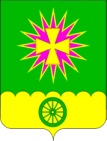 АДМИНИСТРАЦИЯ Нововеличковскогосельского поселения Динского районаПОСТАНОВЛЕНИЕот 18.11.2015                                                                                                  № 588станица  Нововеличковская   Об утверждении муниципальной программы «Развитие культуры» на 2016 годНа основании статьи 179 Бюджетного кодекса Российской Федерации, статьи 8 Устава Нововеличковского сельского поселения Динского района, Постановления главы администрации (губернатора) Краснодарского края от 14 октября 2013 года № 1175 «Об утверждении государственной программы Краснодарского края «Развитие культуры», в целях сохранения и развития накопленного культурного и духовного потенциала Нововеличковского сельского поселения,  п о с т а н о в л я ю:1. Утвердить на 2016 год  муниципальную целевую программу «Развитие культуры» (прилагается).2. Отделу финансов и муниципальных закупок администрации Нововеличковского сельского поселения Динского района (Н.Н.Вуйминой) предусмотреть финансирование расходов по муниципальной программе в пределах средств, утвержденных в бюджете на эти цели, и обеспечить ее выполнение.           3. Общему отделу администрации Нововеличковского сельского поселения Динского района (О.Ю.Калитка) разместить постановление на официальном сайте Нововеличковского сельского поселения Динского района в сети Интернет.  4. Контроль за выполнением настоящего постановления оставляю за собой.5.  Постановление  вступает в силу со дня его подписания.Исполняющий обязанностиглавы администрации Нововеличковского сельского поселения                                                                                		Г.М. КоваПриложениеУТВЕРЖДЕНпостановлением администрации Нововеличковского сельского поселения Динского района     от 18.11.2015 № 588ПАСПОРТмуниципальной программы Нововеличковского сельского поселения Динского района «Развитие культуры» на 2016 годСодержание, проблемы и обоснование необходимостиеё решения программными методамиОсновополагающая роль культуры признана в развитии и самореализации личности, в гуманизации общества и сохранении национальной самобытности народов.         Культура влияет на экономику через совершенствование интеллектуального, образовательного, духовного потенциала людей, занятых в сфере материального производства.         Необходимость развития и совершенствования явлений и процессов, составляющих отрасль «культура», обуславливает необходимость координации ее развития программными методами. Настоящая программа определяет комплекс мер по усилению роли культуры в Нововеличковском сельском поселении, дальнейшему ее развитию, сохранению накопленного культурного наследия.Основными учреждениями культуры на территории сельского поселения являются: муниципальное бюджетное учреждение «Культура» Нововеличковского сельского поселения и муниципальное бюджетное учреждение культуры «Библиотечное объединение Нововеличковского сельского поселения», на базе которых реализуется работа самодеятельных коллективов, детских кружков и формирований, клубов по интересам, а также проводятся культурно-массовые мероприятия. В учреждениях культуры будет продолжена работа, направленная на удовлетворение потребностей населения в услугах учреждений, сохранение и дальнейшее развитие творческих возможностей коллективов, вовлечение в культурную жизнь жителей сельского поселения всех возрастов, что будет достигаться регулярным проведением, ставшими традиционными, культурно-массовых мероприятий. Значимость и актуальность реализации обозначенных проблем требует сбалансированного решения вопросов, связанных, с одной стороны, с сохранением и развитием культурного потенциала сельского поселения, с другой стороны, с выбором и поддержкой приоритетных направлений, обеспечивающих улучшение качества, разнообразие и увеличение доступа к услугам организаций культуры, создание условий для развития творчества.Значительная часть затрат, связанных с реализацией Программы, приходится на исполнение муниципального задания муниципальными бюджетными учреждениями культуры сельского поселения. Программно-целевой метод позволяет сконцентрировать финансовые ресурсы на проведение наиболее необходимых работ, направленных на сохранение и обеспечение функционирования учреждений.         Таким образом, сложность и разносторонность задач улучшения качества жизни за счет духовного, творческого развития личности, обеспечения качественных, разнообразных и доступных населению услуг организациями культуры обуславливают необходимость решения данных проблем программно-целевым методом.2. Цель и задачи ПрограммыЦель программы: сохранение и развитие накопленного культурного и духовного потенциала Нововеличковского сельского поселения, динамичное развитие, гармонизация культурной жизни сельского поселения.Идеология программы базируется на принципах инициативы и творческого потенциала работников культуры и населения.Учитывая специфику развития культуры в сельской местности, содержание программы в соответствии с указанными принципами ее реализации определяется необходимостью обеспечения:- сохранение, развитие и использование культурного наследия;- культурно-массовая и культурно просветительская работа, развитее творческого потенциала населения;- работа с общественными объединениями, детьми и молодежью;- информационная поддержка деятельности субъектов культуры;- поддержка и развитее материально-технического обеспечения сферы культуры;- повышение образовательного и профессионального уровня работников учреждений культуры и искусства. 3. Механизм реализации ПрограммыМеханизм реализации Программы включает разработку и принятие нормативных правовых актов сельского поселения, необходимых для выполнения Программы, ежегодное уточнение перечня программных мероприятий на очередной финансовый год и плановый период, с уточнением затрат по программным мероприятиям, в соответствии с мониторингом фактически достигнутых целевых показателей реализации Программы, а также, связанные с изменениями внешней среды, информирование общественности о ходе и результатах реализации Программы, финансирования программных мероприятий.   Администрация Нововеличковского сельского поселения осуществляет текущее управление Программой, обладает правом вносить предложения об изменении объемов финансовых средств, направляемых на решение отдельных задач Программы.Оценка хода исполнения мероприятий Программы основана на мониторинге ожидаемых непосредственных и конечных результатов Программы как сопоставление фактически достигнутых с целевыми показателями. 4. Оценка эффективности реализации Программы Основными результатами Программы должны стать:В целях культурно-массовой и культурно-просветительской работы, развития творческого потенциала населения -  проведение массовых мероприятий к юбилейным и памятным датам, повышение престижа учреждений культуры, увеличение показателей  посещений массовых мероприятий и показателей деятельности библиотек.В целях поддержки и развития материально-технического комплекса сферы культуры и искусства -  улучшение материально-технической базы учреждений культуры, увеличение библиотечных фондов и фондов подписных периодических изданий.        В целях повышения образовательного и профессионального уровня работников учреждений культуры – посещение различных обучающих семинаров по различным направлениям.Реализация Программы должна дать следующие результаты:- повышение качества культурного обслуживания жителей Нововеличковского сельского поселения;- активизация культурной деятельности организаций, учреждений, общественных объединений, творческого потенциала населения- создание на территории поселения гармоничной и разнообразной культурной среды;- формирование привлекательного имиджа поселения.Реализация Программы предполагает улучшение уровня материальной обеспеченности работников культуры, что позволит сохранить квалифицированные кадры сотрудников учреждений культуры, а также создаст предпосылки для привлечения в учреждения культуры молодых специалистов. Исполняющий обязанности начальникаотдела финансов и муниципальных закупок				С.М.ЗеленскаяПриложение к паспорту программы «Развитие культуры» на 2016 годПЕРЕЧЕНЬ ОСНОВНЫХ МЕРОПРИЯТИЙ МУНИЦИПАЛЬНОЙ ПРОГРАММЫ «Развитие культуры» на 2016 годИсполняющий обязанности начальника отдела финансов и муниципальных закупок												С.М.ЗеленскаяКоординатор программыАдминистрация Нововеличковского сельского поселенияУчастники программыАдминистрация Нововеличковского сельского поселения, МБУ «Культура», МБУК «Библиотечное объединение Нововеличковского сельского поселения»Цели программыСохранение и развитие накопленного культурного и духовного потенциала Нововеличковского сельского поселения, государственная и муниципальная поддержка учреждений культуры и работников культуры, гармонизация культурной жизни поселения.Задачи программыОбеспечение сохранения и использования объектов культурного наследия, создание условий для доступа населения Нововеличковского сельского поселения к российскому культурному наследию, современной культуре, информационным ресурсам, обеспечение доступа к услугам учреждений культуры, информации, культурным ценностям, увеличение библиотечных фондов и фондов подписных периодических изданий, проведение мероприятий, посвященных памятным датамПеречень целевых показателей программыРасширение и улучшение качества услуг, сохранение культурных ресурсов, создание условий и предпосылок для удовлетворения культурных потребностей, запросов и интересов различных групп населения Нововеличковского сельского поселения, создание благоприятных условий для творческой деятельности, формирование нормативного, организационного, информационного, кадрового обеспечения для сохранения единого культурного пространства, создание условий для массового отдыха в Нововеличковском сельском поселении Динского района.Этапы и сроки реализациипрограммы2016 годОбъемы бюджетных ассигнований программыбюджет Нововеличковского сельского поселения 3358,9 тыс. руб.Контроль за выполнениемпрограммыадминистрация Нововеличковского сельского поселения, бюджетная комиссия Совета Нововеличковского сельского поселения№п/пНаименование мероприятияИсточники финансированияОбъем финан-сирования,всего(тыс. руб.)2016 годНепосредственныйрезультат реализации мероприятияУчастник муниципальной программы12345671.Исполнение муниципального задания МБУ «Культура»всего1643,41643,4Расширение и улучшение качества услуг, сохранение культурных ресурсов, создание условий и предпосылок для удовлетворения культурных потребностей, запросов и интересов различных групп населения Нововеличковского сельского поселения, создание благоприятных условий для творческой деятельности, формирование нормативного, организационного, информационного, кадрового обеспечения для сохранения единого культурного пространства, создание условий для массового отдыха в Нововеличковском сельском поселении Динского района.Администрация Нововеличковского сельского поселения, МБУ «Культура», подрядчик1.Исполнение муниципального задания МБУ «Культура»местный бюджет1643,41643,4Расширение и улучшение качества услуг, сохранение культурных ресурсов, создание условий и предпосылок для удовлетворения культурных потребностей, запросов и интересов различных групп населения Нововеличковского сельского поселения, создание благоприятных условий для творческой деятельности, формирование нормативного, организационного, информационного, кадрового обеспечения для сохранения единого культурного пространства, создание условий для массового отдыха в Нововеличковском сельском поселении Динского района.Администрация Нововеличковского сельского поселения, МБУ «Культура», подрядчик1.Исполнение муниципального задания МБУ «Культура»краевой бюджет--Расширение и улучшение качества услуг, сохранение культурных ресурсов, создание условий и предпосылок для удовлетворения культурных потребностей, запросов и интересов различных групп населения Нововеличковского сельского поселения, создание благоприятных условий для творческой деятельности, формирование нормативного, организационного, информационного, кадрового обеспечения для сохранения единого культурного пространства, создание условий для массового отдыха в Нововеличковском сельском поселении Динского района.Администрация Нововеличковского сельского поселения, МБУ «Культура», подрядчик1.Исполнение муниципального задания МБУ «Культура»федеральный бюджет--Расширение и улучшение качества услуг, сохранение культурных ресурсов, создание условий и предпосылок для удовлетворения культурных потребностей, запросов и интересов различных групп населения Нововеличковского сельского поселения, создание благоприятных условий для творческой деятельности, формирование нормативного, организационного, информационного, кадрового обеспечения для сохранения единого культурного пространства, создание условий для массового отдыха в Нововеличковском сельском поселении Динского района.Администрация Нововеличковского сельского поселения, МБУ «Культура», подрядчик1.Исполнение муниципального задания МБУ «Культура»внебюджетные источники--Расширение и улучшение качества услуг, сохранение культурных ресурсов, создание условий и предпосылок для удовлетворения культурных потребностей, запросов и интересов различных групп населения Нововеличковского сельского поселения, создание благоприятных условий для творческой деятельности, формирование нормативного, организационного, информационного, кадрового обеспечения для сохранения единого культурного пространства, создание условий для массового отдыха в Нововеличковском сельском поселении Динского района.Администрация Нововеличковского сельского поселения, МБУ «Культура», подрядчик2.Исполнение муниципального задания МБУК «Библиотечное объединение Нововеличковского сельского поселения»всего1541,71541,7Расширение и улучшение качества услуг, сохранение культурных ресурсов, создание условий и предпосылок для удовлетворения культурных потребностей, запросов и интересов различных групп населения Нововеличковского сельского поселения, создание благоприятных условий для творческой деятельности, формирование нормативного, организационного, информационного, кадрового обеспечения для сохранения единого культурного пространства, создание условий для массового отдыха в Нововеличковском сельском поселении Динского района.Администрация Нововеличковского сельского поселения, МБУК «БО НСП», подрядчик2.Исполнение муниципального задания МБУК «Библиотечное объединение Нововеличковского сельского поселения»местный бюджет1541,71541,7Расширение и улучшение качества услуг, сохранение культурных ресурсов, создание условий и предпосылок для удовлетворения культурных потребностей, запросов и интересов различных групп населения Нововеличковского сельского поселения, создание благоприятных условий для творческой деятельности, формирование нормативного, организационного, информационного, кадрового обеспечения для сохранения единого культурного пространства, создание условий для массового отдыха в Нововеличковском сельском поселении Динского района.Администрация Нововеличковского сельского поселения, МБУК «БО НСП», подрядчик2.Исполнение муниципального задания МБУК «Библиотечное объединение Нововеличковского сельского поселения»краевой бюджет--Расширение и улучшение качества услуг, сохранение культурных ресурсов, создание условий и предпосылок для удовлетворения культурных потребностей, запросов и интересов различных групп населения Нововеличковского сельского поселения, создание благоприятных условий для творческой деятельности, формирование нормативного, организационного, информационного, кадрового обеспечения для сохранения единого культурного пространства, создание условий для массового отдыха в Нововеличковском сельском поселении Динского района.Администрация Нововеличковского сельского поселения, МБУК «БО НСП», подрядчик2.Исполнение муниципального задания МБУК «Библиотечное объединение Нововеличковского сельского поселения»федеральный бюджет--Расширение и улучшение качества услуг, сохранение культурных ресурсов, создание условий и предпосылок для удовлетворения культурных потребностей, запросов и интересов различных групп населения Нововеличковского сельского поселения, создание благоприятных условий для творческой деятельности, формирование нормативного, организационного, информационного, кадрового обеспечения для сохранения единого культурного пространства, создание условий для массового отдыха в Нововеличковском сельском поселении Динского района.Администрация Нововеличковского сельского поселения, МБУК «БО НСП», подрядчик2.Исполнение муниципального задания МБУК «Библиотечное объединение Нововеличковского сельского поселения»внебюджетные источники--Расширение и улучшение качества услуг, сохранение культурных ресурсов, создание условий и предпосылок для удовлетворения культурных потребностей, запросов и интересов различных групп населения Нововеличковского сельского поселения, создание благоприятных условий для творческой деятельности, формирование нормативного, организационного, информационного, кадрового обеспечения для сохранения единого культурного пространства, создание условий для массового отдыха в Нововеличковском сельском поселении Динского района.Администрация Нововеличковского сельского поселения, МБУК «БО НСП», подрядчик3.Реализация мероприятий подпрограммы «Кадровое обеспечение культуры Нововеличковского сельского поселения Динского района» в 2016 годувсего93,893,8Сохранение и пополнение кадрового потенциала в сфере культуры, искусства и кинематографии, повышение качественного уровня исполнения работниками учреждений культуры, искусства и кинематографии своих должностных обязанностей и оказываемых ими услуг, создание возможности для перехода к новым формам управления учреждениями культуры, искусства и кинематографии.Администрация Нововеличковского сельского поселения, МБУ «Культура», МБУК «БО НСП», подрядчик3.Реализация мероприятий подпрограммы «Кадровое обеспечение культуры Нововеличковского сельского поселения Динского района» в 2016 годуместный бюджет93,893,8Сохранение и пополнение кадрового потенциала в сфере культуры, искусства и кинематографии, повышение качественного уровня исполнения работниками учреждений культуры, искусства и кинематографии своих должностных обязанностей и оказываемых ими услуг, создание возможности для перехода к новым формам управления учреждениями культуры, искусства и кинематографии.Администрация Нововеличковского сельского поселения, МБУ «Культура», МБУК «БО НСП», подрядчик3.Реализация мероприятий подпрограммы «Кадровое обеспечение культуры Нововеличковского сельского поселения Динского района» в 2016 годукраевой бюджет--Сохранение и пополнение кадрового потенциала в сфере культуры, искусства и кинематографии, повышение качественного уровня исполнения работниками учреждений культуры, искусства и кинематографии своих должностных обязанностей и оказываемых ими услуг, создание возможности для перехода к новым формам управления учреждениями культуры, искусства и кинематографии.Администрация Нововеличковского сельского поселения, МБУ «Культура», МБУК «БО НСП», подрядчик3.Реализация мероприятий подпрограммы «Кадровое обеспечение культуры Нововеличковского сельского поселения Динского района» в 2016 годуфедеральный бюджет--Сохранение и пополнение кадрового потенциала в сфере культуры, искусства и кинематографии, повышение качественного уровня исполнения работниками учреждений культуры, искусства и кинематографии своих должностных обязанностей и оказываемых ими услуг, создание возможности для перехода к новым формам управления учреждениями культуры, искусства и кинематографии.Администрация Нововеличковского сельского поселения, МБУ «Культура», МБУК «БО НСП», подрядчик3.Реализация мероприятий подпрограммы «Кадровое обеспечение культуры Нововеличковского сельского поселения Динского района» в 2016 годувнебюджетные источники--Сохранение и пополнение кадрового потенциала в сфере культуры, искусства и кинематографии, повышение качественного уровня исполнения работниками учреждений культуры, искусства и кинематографии своих должностных обязанностей и оказываемых ими услуг, создание возможности для перехода к новым формам управления учреждениями культуры, искусства и кинематографии.Администрация Нововеличковского сельского поселения, МБУ «Культура», МБУК «БО НСП», подрядчик4.Реализация мероприятий подпрограммы «Сохранение, использование и популяризация объектов культурного наследия (памятников истории и культуры), находящихся в собственности поселения, охрана объектов культурного наследия (памятников истории и культуры) местного (муниципального) значения» всего10,010,0Проведение работ по сохранению объектов культурного наследия, повышения историко-культурного воспитания подрастающего поколенияАдминистрация Нововеличковского сельского поселения,  подрядчик4.Реализация мероприятий подпрограммы «Сохранение, использование и популяризация объектов культурного наследия (памятников истории и культуры), находящихся в собственности поселения, охрана объектов культурного наследия (памятников истории и культуры) местного (муниципального) значения» местный бюджет10,010,0Проведение работ по сохранению объектов культурного наследия, повышения историко-культурного воспитания подрастающего поколенияАдминистрация Нововеличковского сельского поселения,  подрядчик4.Реализация мероприятий подпрограммы «Сохранение, использование и популяризация объектов культурного наследия (памятников истории и культуры), находящихся в собственности поселения, охрана объектов культурного наследия (памятников истории и культуры) местного (муниципального) значения» краевой бюджет--Проведение работ по сохранению объектов культурного наследия, повышения историко-культурного воспитания подрастающего поколенияАдминистрация Нововеличковского сельского поселения,  подрядчик4.Реализация мероприятий подпрограммы «Сохранение, использование и популяризация объектов культурного наследия (памятников истории и культуры), находящихся в собственности поселения, охрана объектов культурного наследия (памятников истории и культуры) местного (муниципального) значения» федеральный бюджет--Проведение работ по сохранению объектов культурного наследия, повышения историко-культурного воспитания подрастающего поколенияАдминистрация Нововеличковского сельского поселения,  подрядчик4.Реализация мероприятий подпрограммы «Сохранение, использование и популяризация объектов культурного наследия (памятников истории и культуры), находящихся в собственности поселения, охрана объектов культурного наследия (памятников истории и культуры) местного (муниципального) значения» внебюджетные источники--Проведение работ по сохранению объектов культурного наследия, повышения историко-культурного воспитания подрастающего поколенияАдминистрация Нововеличковского сельского поселения,  подрядчик5.Реализация мероприятий подпрограммы «Проведение мероприятий, посвященных памятным датам, знаменательным событиям» на 2015 годвсего70,070,0Проведение мероприятий, посвященных памятным датам и знаменательным событиям на 2016 годАдминистрация Нововеличковского сельского поселения,  подрядчик5.Реализация мероприятий подпрограммы «Проведение мероприятий, посвященных памятным датам, знаменательным событиям» на 2015 годместный бюджет70,070,0Проведение мероприятий, посвященных памятным датам и знаменательным событиям на 2016 годАдминистрация Нововеличковского сельского поселения,  подрядчик5.Реализация мероприятий подпрограммы «Проведение мероприятий, посвященных памятным датам, знаменательным событиям» на 2015 годкраевой бюджет--Проведение мероприятий, посвященных памятным датам и знаменательным событиям на 2016 годАдминистрация Нововеличковского сельского поселения,  подрядчик5.Реализация мероприятий подпрограммы «Проведение мероприятий, посвященных памятным датам, знаменательным событиям» на 2015 годфедеральный бюджет--Проведение мероприятий, посвященных памятным датам и знаменательным событиям на 2016 годАдминистрация Нововеличковского сельского поселения,  подрядчик5.Реализация мероприятий подпрограммы «Проведение мероприятий, посвященных памятным датам, знаменательным событиям» на 2015 годвнебюджетные источники--Проведение мероприятий, посвященных памятным датам и знаменательным событиям на 2016 годАдминистрация Нововеличковского сельского поселения,  подрядчикВсего по муниципальной программе3358,93358,9Всего по муниципальной программеместный бюджет3358,93358,9Всего по муниципальной программекраевой бюджет--Всего по муниципальной программефедеральный бюджет--Всего по муниципальной программевнебюджетные источники--